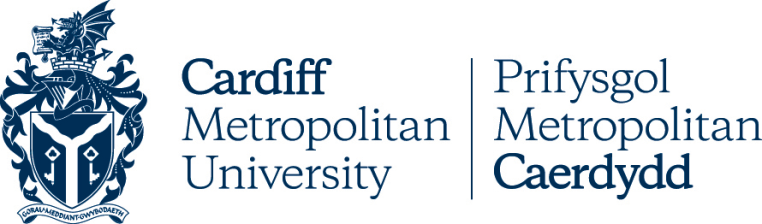 Polisi Ffioedd Myfyrwyr a Rheoli DyledCyflwyniadMae gan y Brifysgol lawer o ffynonellau incwm, sy'n cael eu casglu gan wahanol ddulliau. Mae'r polisi hwn yn ymdrin yn benodol â chasglu ffioedd a thaliadau sy'n daladwy i'r Brifysgol gan ei myfyrwyr am hyfforddiant a llety. Mae polisi ar wahân ar gyfer casglu dyled masnach ar gael.Mae gwybodaeth am y rhwymedigaeth ffioedd dysgu ar gael i fyfyrwyr cyn cofrestru. Mae'r Brifysgol yn cydnabod y bydd rhai myfyrwyr yn wynebu heriau ariannol o bryd i'w gilydd ac mae'r Brifysgol yn ceisio cydymdeimlo ag amgylchiadau ariannol pob myfyriwr unigol a'u deall. Fodd bynnag, er mwyn i'r Brifysgol wneud hynny, rhaid i fyfyrwyr gynnal deialog ag Adran Ffioedd Dysgu'r Brifysgol.DibenNod y polisi hwn yw lleihau lefelau dyledion myfyrwyr a dyledion drwg y Brifysgol gyda'r amcanion canlynol;Amddiffyn myfyrwyr rhag methu â delio â dyled bersonol na ellir ei rheoliLleihau'r risg o ddyled ddrwg i'r BrifysgolManteisio i'r eithaf ar yr adnoddau sydd ar gael i'w buddsoddi mewn addysgu, rhagoriaeth ymchwil ac ystâd y brifysgol.Cyd-destun rheoleiddio a deddfwriaethol:Deddf Menter 2002Deddf Llys Sirol 1984Deddf Tai 1984Deddf Amddiffyn rhag Troi Allan 1977Deddf Rhentu Cartrefi (Cymru) 2016Deddf Cydraddoldeb 2010Deddf Hawliau Defnyddwyr 2015CwmpasDiffinnir myfyrwyr fel unigolion sydd wedi'u cofrestru neu sydd wedi'u cofrestru yn y Brifysgol i ymgymryd â rhaglen astudio. Mae'r polisi hwn yn berthnasol i holl fyfyrwyr presennol a chyn-fyfyrwyr y Brifysgol sydd â dyled eithriadol gyda'r Brifysgol. Asesiad o'r Effaith ar GydraddoldebTelir llawer o ffioedd myfyrwyr cartref y DU drwy'r Cwmni Benthyciadau i Fyfyrwyr (CBiF). Mae adolygiad o ddata hanesyddol yn dangos bod effaith y polisi dyled myfyrwyr yn bennaf gyda'n myfyrwyr rhyngwladol hunangyllidol.Bydd data sy'n ymwneud â rheoli ffioedd a dyled sy'n deillio o'r polisi hwn yn cael ei adolygu wrth iddo ddod ar gael.Goblygiadau Iechyd a DiogelwchDdim yn berthnasolDiffiniadau a GeirfaDadgofrestru – tynnu unigolyn (gan y Brifysgol) fel myfyriwr o Brifysgol Metropolitan Caerdydd Ffioedd - Symiau sy'n ddyledus i'r Brifysgol mewn perthynas â'r gwasanaethau a ddarperir, gan gynnwys ffioedd dysgu a thaliadau llety ond heb fod yn gyfyngedig iddyntGwasanaeth Cynghori Myfyrwyr Byd-eang – Mae'r tîm yn cynnig cyngor arbenigol ar fewnfudo, sgiliau academaidd a lles instudentadvice@cardiffmet.ac.ukAnfonebau – yw'r biliau a godir gan y Brifysgol a'u rhoi i fyfyrwyr drwy eu cyfeiriad e-bost Prifysgol.Sancsiynau – dyma'r dulliau a ddefnyddir gan y Brifysgol i adennill dyledion.Myfyrwyr hunangyllidol – myfyrwyr sy'n talu rhywfaint neu'r cyfan o'u ffioedd dysgu yn bersonol.Noddwyr - sefydliadau a all ddarparu cyllid ar gyfer ffioedd dysgu a / neu gostau byw, neu gyfrannu tuag atynt. Mae'r rhain yn cynnwys, ond heb fod yn gyfyngedig i; llysgenadaethau, adrannau'r llywodraeth, diwydiant ac awdurdodau lleol.Mae'r Cwmni Benthyciadau i Fyfyrwyr (CBiF) yn darparu cyllid i fyfyrwyr cymwys o'r DU.Gwasanaethau Myfyrwyr – Mae'r tîm yn cynnig cwnsela a chyngor diduedd, anfeirniadol a chyfrinachol am ddim ar arian, lles, anabledd a dyslecsia. Gellir dod o hyd i wybodaeth am gyngor ariannol ar wefan y Gwasanaethau Myfyrwyr. Y Tîm Ffioedd Dysgu - aelodau o'r Adran Gyllid sy'n gyfrifol am gasglu'r holl daliadau ffioedd myfyrwyr. Gellir cysylltu â nhw drwy e-bost yn tuitionfees@cardiffmet.ac.ukCyfeiriad e-bost y Brifysgol - Mae pob myfyriwr wedi'i gofrestru i ddefnyddio e-bost @cardiffmet.ac.uk. Mae'n ofynnol i fyfyrwyr wirio eu mewnflwch yn rheolaidd gan mai dyma brif ddull cyfathrebu'r Brifysgol.Pennu Ffioedd DysguSut mae ffioedd yn cael eu pennuMae Cyngor Cyllido Addysg Uwch Cymru (CCAUC) yn pennu uchafswm y ffi dysgu y gellir ei chodi ar fyfyrwyr israddedig cartref llawn amser (DU). Cyflwynir cynllun ffioedd a mynediad blynyddol i CCAUC i gymeradwyo'r ffioedd ar gyfer Myfyrwyr Israddedig Cartref Llawn Amser. Gellir gweld y cynllun presennol ar y dudalen ffioedd a chyllid. Mae'r Brifysgol yn pennu'r holl ffioedd eraill sy'n destun cynnydd blynyddol. Amlinellir amrywiadau mewn ffioedd yn atodiad 1. Gellir gweld y ffioedd ar gyfer y flwyddyn academaidd gyfredol drwy ddilyn y dolenni Israddedig neu Ôl-raddedig ar y Dudalen We Ffioedd a ChyllidHepgor Ffioedd a Gostyngiadau Ffioedd Dim ond Llywydd y Brifysgol ac Is-Ganghellor neu'r Prif Swyddog (Adnoddau) all gytuno ar hawlildiadau a disgowntiau. Ni chaiff unrhyw staff eraill hepgor na disgowntio ffioeddRhestrir manylion gostyngiadau ffioedd yn atodiad 2Ni ddylid rhoi gostyngiadau mewn ffioedd i fyfyrwyr sy'n gwirfoddoli na myfyrwyr ar leoliadau mewnol. Rhaid i'r holl daliadau cyflog i fyfyrwyr gael eu gwneud drwy'r gyflogres.Ni chaniateir i staff academaidd amrywio ffioedd na chytuno ar amserlenni talu gyda myfyrwyr ar ran y Brifysgol. Mae Prifysgol Metropolitan Caerdydd yn gweithredu nifer o gynlluniau cymell (bwrsariaethau ac ysgoloriaethau) lle gellir gwrthbwyso dyfarniadau a wneir yn erbyn y ffi dysgu safonol; gweler y dolenni yn Atodiad 3 (sylwer bod cysylltiadau ar wahân ar gyfer ymgeiswyr cartref a rhyngwladol hunangyllidol).Gofynion Ariannol i FyfyrwyrBydd yr holl fyfyrwyr sydd wedi'u cofrestru yn y Brifysgol yn atebol bob blwyddyn am ffioedd dysgu. Codir ffioedd dysgu am y cyfnod academaidd sy'n ofynnol gan y rhaglen, gyda symiau blynyddol yn cael eu codi ar gyfer pob blwyddyn academaidd o'r rhaglen oni nodir yn wahanol. Mae manylion ffioedd ar gael ar wefan Ffioedd a Chyllid y Brifysgol . Cesglir ffioedd yn y flwyddyn academaidd y mae'r cyfnod astudio neu'r modiwl yn dechrau ynddi. Effeithir ar ddilyniant drwy raglen astudio os na chaiff y rhwymedigaeth ariannol ei chyflawni. Mae myfyrwyr yn gyfrifol am sicrhau bod yr holl ffioedd a thaliadau priodol, gan gynnwys unrhyw elfen o ffioedd sy'n daladwy gan noddwyr, yn cael eu talu yn unol â'r gofynion a nodir isod. Wrth dderbyn y cynnig o le yn y Brifysgol a chofrestru, mae'r myfyriwr yn derbyn rhwymedigaeth gytundebol i dalu'r ffi dysgu am hyd ei gwrs yn unol â'r gofynion hyn. Gall y Brifysgol atgoffa myfyrwyr o ffioedd sy'n ddyledus drwy anfonebau, llythyrau, e-byst a galwadau ffôn, fodd bynnag, mae'r rhain yn nodiadau atgoffa yn unig ac mae myfyrwyr yn gyfrifol am dalu ffioedd, dirwyon a thaliadau eraill ar amser p'un a dderbynnir cyfathrebiadau ai peidio. Prif ddull cyfathrebu'r Adran Ffioedd Dysgu fydd drwy gyfeiriad e-bost swyddogol y Brifysgol. Cyfrifoldeb y myfyriwr yw gwirio hyn yn rheolaidd. Nid yw methu â gwirio'r cyfeiriad e-bost hwn yn rheswm derbyniol dros dalu ffioedd neu daliadau sy'n ddyledus yn hwyr. Bydd cyfathrebiadau hefyd yn cael eu hanfon i'r cyfeiriadau e-bost personol a gedwir ar y System Gwybodaeth i Fyfyrwyr; cyfrifoldeb y myfyriwr yw diweddaru'r manylion hyn.Bydd myfyrwyr nad ydynt wedi talu eu ffioedd dysgu erbyn y dyddiadau dyledus yn ddarostyngedig i'r gweithdrefnau cosbi a rheoli dyledion sy'n rhan o'r polisi hwn.Ffioedd LletyMae'n ofynnol i fyfyrwyr yn llety'r Brifysgol dalu ffi alwedigaeth am gyfnod eu contract cyfan. Mae llety a gynigir gan y Gwasanaethau Llety yn dibynnu ar y myfyriwr sy’n llofnodi Contract Meddiannaeth, sy'n cynnwys y telerau a'r amodau ar gyfer meddiannu. Nid yw myfyrwyr yn cael eu rhyddhau o'u contract oni bai y canfyddir un newydd, neu eu bod yn gadael y Brifysgol. Maent yn parhau i fod yn atebol am y ffioedd llety am y tymor y maent yn gadael. Mae rhagor o fanylion ar gael ar dudalennau gwe’r adran Llety. Darperir cyfraddau wythnosol ar gyfer llety i bob myfyriwr cyn iddynt breswylio ynddo. Mae myfyrwyr yn gyfrifol am sicrhau bod yr holl ffioedd, taliadau neu ddirwyon priodol a godir yn cael eu talu yn unol â dyddiadau dyledus diffiniedig (atodiad 4).Bydd symiau'r rhandaliadau yn dibynnu ar y math o lety a hyd yr arhosiad. Bydd myfyrwyr nad ydynt yn talu eu ffioedd llety yn llawn neu nad ydynt yn talu'r swm gofynnol erbyn y dyddiadau rhandaliadau penodedig yn ddarostyngedig i'r sancsiynau a'r gweithdrefnau rheoli dyledion sy'n rhan o'r polisi hwn. Ceir rhagor o wybodaeth yn atodiad 4Myfyrwyr HunangyllidolMae'r cynlluniau talu ar gyfer myfyrwyr hunangyllidol yn amrywio. Myfyrwyr Rhyngwladol HunangyllidolMae myfyrwyr sy'n cael eu dosbarthu fel myfyrwyr rhyngwladol yn talu eu ffioedd dysgu fel a ganlyn: Mae myfyrwyr rhyngwladol newydd sy'n cofrestru ym Met Caerdydd yn talu blwyddyn gyntaf eu ffioedd yn unol â chynlluniau talu 1 neu 2 (atodiad 5) Mae myfyrwyr sy'n symud ymlaen i flynyddoedd 2, 3, 4 ac ati o gwrs parhaus, yn talu eu ffioedd yn unol â chynllun talu 3. Myfyriwr rhyngwladol cofrestredig sy'n symud ymlaen i gwrs pellach e.e., cwrs Sylfaen Rhyngwladol i israddedigion, neu gwrs israddedig i ôl-raddedig ac ati, yn talu yn unol â chynllun talu 1 neu 2.Ar gyfer cyrsiau byr fel cyrsiau cyn-sesiynol ELTC neu debyg, mae angen 100% o gyfanswm y ffi net ymlaen llaw (atodiad 5 cynllun 4). Myfyrwyr Cartref HunangyllidolGall myfyrwyr cartref fod yn gymwys i gael benthyciad ffioedd dysgu yn y DU. Os byddant yn cymryd y benthyciad am y swm llawn o ffioedd dysgu, ni fydd yn rhaid iddynt dalu tuag at eu ffioedd yn ystod yr amser y maent yn astudio yn y Brifysgol. Rhaid i fyfyrwyr sicrhau eu bod yn gwneud trefniadau gyda'r Cwmni Benthyciadau i Fyfyrwyr cyn cofrestru ar eu rhaglen astudio. Os bydd y Cwmni Benthyciadau i Fyfyrwyr yn gwrthod cymorth, neu os yw'r hawl i ariannu wedi'i ddihysbyddu, yna bydd y ddyled ffioedd yn dychwelyd i'r myfyriwr.Os yw myfyrwyr yn cymryd benthyciad rhannol at ffioedd, byddant yn derbyn anfoneb gan y Brifysgol am weddill y ffioedd nad ydynt wedi'u cynnwys yn y benthyciad ffioedd dysgu.Mae'r cynllun anfonebu a thalu ar gyfer myfyrwyr cartref hunangyllidol yn atodiad 5 cynllun 3. Cyfrifoldeb y myfyriwr yw sicrhau bod y benthyciad y gwnaed cais amdano yn gywir ac yn ddigonol. Os bydd newid mewn amgylchiadau sy'n effeithio ar gymhwysedd i gael cyllid, naill ai yn ystod neu ar ôl cyfnod astudio, gan arwain at gasglu’r ffioedd gan y corff dyfarnu, bydd y myfyriwr yn atebol am y diffyg hwn. Pan fo hawl benthyciad gan y corff ariannu wedi'i ddefnyddio'n llawn, y myfyriwr sy'n gyfrifol am sicrhau bod ffioedd yn cael eu talu am y cyfnod astudio sy'n weddill.Rhaid talu gweddill y ffioedd ar gyfer myfyrwyr hunangyllidol cartref a rhyngwladol yn unol â'r opsiynau talu rhagnodedig yn atodiad 5Rhaid i fyfyrwyr sydd mewn trafferthion ariannol gysylltu â'r Tîm Ffioedd Dysgu cyn gynted â phosibl i drafod opsiynau. Gweler atodiad 3 am fanylion cyswllt.NoddwyrRhaid i fyfyrwyr y telir eu ffioedd gan noddwr, gan gynnwys noddwr swyddogol neu noddwr y llywodraeth e.e. cyflogwr neu Lysgenhadaeth, ddarparu prawf o nawdd yn eu rhaglen astudio, neu cyn cofrestru ar bob blwyddyn. Os na ddarperir hyn, bydd y myfyriwr yn cael anfoneb a bydd yn atebol yn bersonol am ei ffioedd dysgu, ei daliadau llety a'i adneuon difrod. Mewn achosion o'r fath, gofynnir am daliad yn unol â'r cynlluniau a amlinellir yn Atodiad 4 ar gyfer taliadau llety ac Atodiad 5 ar gyfer ffioedd dysgu.Mae cytundeb noddi rhwng myfyriwr a'i noddwr. Drwy godi anfoneb i noddwr, nid yw'r Brifysgol yn ymrwymo i gytundeb cytundebol gyda'r noddwr hwnnw. Y myfyriwr sy'n atebol am daliad o hyd waeth beth fo'r trefniadau noddi. Os bydd y noddwr yn methu, gofynnir am daliad gan y myfyriwr yn unol â'r cynllun perthnasol a amlinellir yn atodiad 5.Bydd y Tîm Ffioedd Dysgu yn anfonebu'r noddwr y cytunwyd arno yn uniongyrchol. Telerau talu i noddwyr yw 30 diwrnod o ddyddiad yr anfoneb. Os bydd noddwr yn methu â thalu o fewn telerau, bydd yr anfoneb yn cael ei chanslo a'i hailgyhoeddi i'r myfyriwr. Dyddiadau Talu Ffioedd DysguBydd anfonebau'n cael eu codi yn dilyn asesiadau o’r ffioedd. Gall y dyddiad y codir anfonebau amrywio bob blwyddyn, ond atgoffir myfyrwyr bod yn rhaid iddynt dalu ffioedd dysgu p'un a dderbynnir anfoneb ai peidio (atodiad 5). Mae ffioedd dysgu yn daladwy am y cyfnod academaidd llawn; gall myfyrwyr dalu'n llawn wrth gofrestru neu erbyn y dyddiadau rhandaliadau a amlinellir yn atodiad 5. Mae dyddiadau a symiau rhandaliadau yn dibynnu ar statws ariannu'r myfyriwr. Gall methu â bodloni'r rhwymedigaethau a amlinellir yn atodiad 5 arwain at dynnu'r opsiwn i dalu drwy randaliadau pellach yn ôl, gan olygu bod yr holl symiau sy'n ddyledus yn daladwy'n llawn ar unwaith. Mae manylion dyddiadau talu'r flwyddyn gyfredol i fyfyrwyr i'w gweld yn atodiad 5Dulliau ac Opsiynau Talu Rhaid i'r holl daliadau a wneir i'r Brifysgol ac oddi wrth y Bryfysgol mewn perthynas â ffioedd myfyrwyr a thaliadau eraill gael eu gwneud mewn £ sterling. Bydd unrhyw gostau trosi arian cyfred, neu daliadau eraill a ysgwyddir gan fyfyriwr neu noddwr wrth wneud taliad neu wrth dderbyn ad-daliad yn cael eu talu gan y myfyriwr neu'r trydydd parti sy'n gwneud y taliad ac ni fyddant yn cael eu didynnu o'r symiau sy'n ddyledus i'r Brifysgol. Y dull o dalu a ffefrir ar gyfer ffioedd dysgu a llety yw drwy gerdyn credyd/debyd drwy borth talu cerdyn diogel y Brifysgol.Gall myfyrwyr sy'n gwneud taliad o gyfrif banc tramor wneud trosglwyddiad banc ar-lein a rhaid iddynt ddyfynnu eu rhif adnabod myfyriwr yn y cyfeirnod. Mae'r gyfradd trosi arian cyfred yn ddarostyngedig i'r gyfradd gyffredin a bennir gan y banc. Ni dderbynnir taliadau arian parod ar gyfer llety a ffioedd dysgu. Er mwyn gwneud taliad, dylai myfyrwyr gyfeirio at y dudalen Ffioedd a Chyllid.Talu drwy randaliadau – Mae'n bosibl i fyfyrwyr drefnu i dalu eu ffioedd mewn rhandaliadau, bydd y manylion yn amrywio yn ôl cwrs astudio. Rhestrir dyddiadau talu rhandaliadau yn atodiad 5. Gellir gwneud taliadau yn Ffioedd a Chyllid Bydd rhandaliad a fethwyd yn cael ei ail-roi yn awtomatig 5 diwrnod gwaith yn dilyn yr ymgais wreiddiol. Os bydd yr ail ymgais yn methu, bydd y trefniant rhandaliadau'n cael ei ganslo. Bydd unrhyw fyfyriwr nad oes ganddo gynllun rhandaliadau ar waith am werth llawn ei rwymedigaeth ffioedd dysgu neu sydd â chytundeb rhandaliad sy'n cael ei ganslo gan adael dyled sy'n ddyledus, yn cael ei ystyried yn ddyledwr a bydd yn destun sancsiynau'r Brifysgol ar gyfer adennill dyledion.Cynghorir myfyrwyr yn gryf i beidio â defnyddio darparwr 3ydd parti i wneud taliadau i'r Brifysgol. Gall ymarfer o'r fath arwain at drafodion twyllodrus a gadael myfyrwyr â dyled prifysgol ddi-dâl. Dychwelir taliadau twyllodrus a nodwyd gan y Brifysgol i ddarparwr y cerdyn credyd ac mae dyled y myfyrwyr yn cael ei hadfer. Hysbysir yr Asiantaeth Troseddau Cenedlaethol ac yn dibynnu ar yr amgylchiadau y gall adolygiad disgyblu myfyrwyr eu dilyn.Tynnu'n ôlGall myfyrwyr sy'n dymuno tynnu'n ôl o'u cwrs astudio a/neu lety wneud hynny, ond mae terfynau amser llym ac efallai y bydd ffioedd yn dal i fod yn daladwy am y flwyddyn academaidd gyfan neu ran ohoni fel y nodir yn atodiad 6. Cyn tynnu myfyrwyr yn ôl, anogir myfyrwyr i drafod materion yn fanwl gyda'u hadran academaidd, Gwasanaethau Myfyrwyr a'r Gwasanaeth Cynghori Myfyrwyr Byd-eang os ydynt yn fyfyriwr rhyngwladol (gweler atodiad 3 am fanylion cyswllt).Dylai myfyrwyr sy'n dymuno tynnu'n ôl o'u llety gyfeirio at delerau ac amodau eu Contract Meddiannaeth a thrafod goblygiadau ariannol tynnu'n ôl yn gynnar gyda'r Tîm Gwasanaethau Llety cyn gadael eu hystafell (atodiad 4).Gohirio neu Atal astudioOs yw myfyriwr wedi talu ffioedd (yn llawn neu'n rhannol) ar gyfer y sesiwn academaidd berthnasol ac wedi hynny'n cael gohiriad neu atal dros dro, bydd unrhyw falans credyd (gordaliad) yn cael ei gadw nes bydd yr astudiaeth yn ailddechrau. Mae myfyrwyr sy'n torri ar draws astudiaethau cymeradwy yn parhau i fod yn atebol i dalu ffioedd sy'n ddyledus a allai fod yn ddyledus ar adeg torri ar draws. Pan fydd y myfyriwr yn dychwelyd i'r Brifysgol, bydd yn atebol am y ffi ar lefel gyfredol y ffioedd dysgu (atodiad 1).Ad - daliadauBydd ad-daliadau ffioedd dysgu ac ad-daliadau bondiau llety a ffioedd yn cael eu gwneud o fewn 28 diwrnod ar ôl cytuno ar y cais.Gall fod eithriad i hyn yn dibynnu ar statws fisa myfyrwyr rhyngwladol. Gwneir ad-daliadau ar ôl cadarnhau bod y myfyriwr wedi gadael y DU.Rhaid i'r Brifysgol gadw at ddeddfwriaeth gwyngalchu arian y DU a gofynion Deddf Cyllid Troseddol (2017). Rhaid i fyfyrwyr beidio â gordalu eu ffioedd yn fwriadol er mwyn cael eu costau byw neu osgoi unrhyw reoliadau neu gyfyngiadau gan y llywodraeth. Bydd unrhyw daliadau ffioedd a dderbynnir a fwriedir ar gyfer costau byw, ar ôl cael cais am ad-daliad, yn cael eu dychwelyd i'r anfonwr gwreiddiol. Dychwelir yr holl ad-daliadau awdurdodedig i'r ffynhonnell. Ar gyfer ffioedd sy'n cael eu talu gyda cherdyn credyd neu ddebyd (naill ai ar-lein neu all-lein) bydd ad-daliadau'n cael eu credydu'n ôl i'r cerdyn a godir gyda'r taliad gwreiddiol. Didynnir ffi o £25 i dalu taliadau banc am daliadau i gyfrifon banc tramorNi fydd y Brifysgol yn ad-dalu unrhyw ddiffygion oherwydd amrywiadau yn y gyfradd gyfnewid nac yn cynnig iawndal am unrhyw fanc neu daliadau eraill yr eir iddynt. Os oes gan fyfyriwr ddyled wedi'i chofnodi i adran arall, gellir atal ad-daliad ffi y gofynnwyd amdano a'i gymhwyso i'r balans sy'n weddill.Gellir codi tâl yn erbyn tynnu myfyrwyr rhyngwladol yn ôl i dalu costau gweinyddu CAS. Mae'r manylion i'w gweld ar y dudalen we Telerau ac Amodau Ad-dalu rhyngwladol. Ffioedd a Thaliadau EraillEfallai y bydd yn ofynnol i'r Brifysgol godi anfonebau i fyfyrwyr ar adegau am ffioedd a thaliadau eraill. Gall y rhain gynnwys ond heb fod yn gyfyngedig i; dirwyon llyfrgell, dirwyon eraill, darparu adnoddau eraill. Bydd yr anfoneb yn nodi'n glir y dyddiad dyledus. Amlinellir gweithdrefnau casglu dyledion sy'n ymwneud â thaliadau o'r fath yn y Polisi Dyledwyr Masnach.Gall materion disgyblu arwain at osod dirwy o gamymddwyn. Bydd y myfyriwr yn cael gwybod yn ysgrifenedig am y swm sy'n ddyledus a'r dyddiad ar gyfer talu'r ddirwy;  Ni roddir anfonebau ar gyfer y dirwyon hyn. Rhaid talu dirwyon camymddwyn yn unol â'r Rheoliadau Disgyblu Myfyrwyr ac fel arfer o fewn 30 diwrnod. Bydd myfyrwyr sy'n methu â thalu symiau sy'n ddyledus yn destun camau disgyblu pellach.Mae manylion y gweithdrefnau disgyblu i'w gweld yn y Llawlyfr MyfyrwyrGweithdrefnau Rheoli DyledDyled Ffioedd DysguGall ffioedd dysgu, yn ôl statws ffioedd y myfyriwr, gael eu talu'n llawn neu drwy randaliad ar y dyddiadau a nodir yn atodiad 5. Taliadau HwyrOs yw myfyriwr yn cael anhawster ariannol, rhaid iddo gysylltu â'r Tîm Ffioedd Dysgu cyn gynted â phosibl, yn ddelfrydol cyn i randaliad ddod yn hwyr (atodiad 3). Bydd aelod o'r Tîm Ffioedd Dysgu yn cysylltu â myfyrwyr nad ydynt yn cysylltu cyn dyddiad rhandaliadau a bydd eu Hysgol yn cael gwybod eu bod mewn sefyllfa o ddyled ddi-dâl. Bydd yr ohebiaeth yn rhoi gwybod i'r myfyriwr am y swm sy'n ddyledus a'r dyddiad dyledus. Gofynnir i'r myfyriwr wneud taliad ar unwaith neu gysylltu â'r Tîm Ffioedd Dysgu. Os oes tystiolaeth o anhawster gwirioneddol wrth dalu, bydd y tîm Ffioedd Dysgu yn ceisio cytuno ar raglen dalu realistig, sydd o fewn modd y myfyriwr ac sy'n daladwy dros gyfnod o amser sy'n dderbyniol i'r Brifysgol. Bydd myfyrwyr yn cael gwybod am y sancsiynau a osodir os bydd unrhyw ddyled ffioedd dysgu yn parhau i fod heb ei thalu naill ai ar y pwynt dadgofrestru neu ar ddiwedd y flwyddyn academaidd. SancsiynauBydd prosesau adennill dyledion yn cael eu dechrau lle;Nad yw anfoneb wedi'i setlo o fewn y cyfnod amser a nodir. Nad yw taliad yn unol â chynllun rhandaliadau y cytunwyd arno wedi’i dderbyn.Cyn i brosesau sancsiynau gael eu cynnal, bydd yr Adran Ffioedd Dysgu yn cysylltu â thimau perthnasol yr ysgol, y Gwasanaethau Myfyrwyr a'r Gwasanaeth Cynghori Myfyrwyr Byd-eang ac yn cynghori pa fyfyrwyr sy'n debygol o gael eu heffeithio. Bydd myfyrwyr sy'n methu â thalu'r anfoneb hwyr neu i sefydlu cynllun talu y cytunwyd arni yn destun sancsiynau. Manylir ar y camau adennill dyledion yn atodiad 6 y polisi hwn a chânt eu dilyn pan nodir y ddyled.Mae'r sancsiynau'n cynnwys;Atal tystysgrifau graddDim presenoldeb mewn seremonïau graddio Atal ail-gofrestru Dadgofrestru (tynnu'n ôl) o'r Brifysgol Cyfeirio achosion unigol at Asiantaeth Casglu DyledionGorfodi drwy'r Llys Sirol. Bydd baner dyledwr yn cael ei chymhwyso i gofnod y myfyriwr. DadgofrestruGall myfyriwr sydd mewn dyled i'r Brifysgol gael ei ddadgofrestru gan y Brifysgol – gweler atodiad 6. Mae hyn yn golygu eu bod yn cael eu tynnu'n ôl o'r Brifysgol ac nad ydynt bellach yn fyfyriwr ym Mhrifysgol Metropolitan Caerdydd. Bydd y canlynol yn berthnasol i fyfyrwyr heb gynllun talu y cytunwyd arno;Efallai na fyddant yn parhau â'u hastudiaethauByddant yn cael rhybudd i adael llety'r Brifysgol. Os ydynt yn fyfyriwr rhyngwladol, bydd UKVI yn cael gwybod.Bydd baner dyledwr yn cael ei chymhwyso i gofnod y myfyriwr a fydd yn eu hatal rhag ail-gofrestru, rhag derbyn tystysgrif raddio neu drawsgrifiad.Os ydynt yn fyfyriwr cartref, bydd y Cwmni Benthyciadau i Fyfyrwyr yn cael gwybod.Ni fydd taliadau hwyr a dderbynnir ar ôl y dyddiad cau ar gyfer dadgofrestru yn hwyluso ail-dderbyn tan ddechrau'r pwynt derbyn nesaf. Dylai'r myfyriwr nodi y gallai hyn fod yn y flwyddyn academaidd ganlynol.Apeliadau yn erbyn DatgofrestruDim ond ar sail un neu'r ddau o'r seiliau canlynol y gellir ystyried apeliadau:amgylchiadau personol eithriadol a fyddai'n gwahardd talu balans dyledus yn y gorffennol yn llawn cyn cofrestru, rhyddhau trawsgrifiad, mynychu graddiad neu gymhwysedd ar gyfer cynllun rhandaliadau. afreoleidd-dra neu ddiffygion gan nad yw'r brifysgol wedi dilyn y gweithdrefnau priodol wrth reoli'r penderfyniad i ddadgofrestru'r myfyriwr. Dylai myfyrwyr sy'n gofyn am apêl o dan y weithdrefn hon ysgrifennu datganiad byr sy'n nodi'r seiliau dros yr apêl a dim ond unrhyw dystiolaeth newydd nad yw wedi'i chyflwyno i'r Adran Gyllid ac sy'n cefnogi'r datganiad ysgrifenedig y dylai gynnwys unrhyw dystiolaeth newydd nad yw wedi'i chyflwyno'n flaenorol ac sy'n cefnogi'r datganiad ysgrifenedig.Bydd unrhyw apêl yn cael ei hanfon, yn ysgrifenedig gan y myfyriwr (gan ddefnyddio'r ffurflen apêl briodol) at y Gwasanaethau Cofrestrfa ar aup@cardiffmet.ac.uk, a rhaid ei chyflwyno heb fod yn hwyrach na 14 diwrnod o ddyddiad hysbysu'r Adran Gyllid am y canlyniad. Gellir gweld y ffurflen drwy dudalen we'r Gofrestrfa AcademaiddGellir derbyn ceisiadau am apêl a gyflwynir y tu allan i'r amserlen hon, gyda rheswm da, yn ôl disgresiwn y Gwasanaethau Cofrestrfa. Ni fernir bod hysbysiad syml o apêl a roddir yn ysgrifenedig gan fyfyriwr o fewn y terfyn amser uchod yn gyfystyr ag apêl sy'n briodol ac ni chaiff ei dderbyn. Bydd y Cyfarwyddwr Gwasanaethau Cofrestrfa neu ei enwebai yn ystyried yr apêl ac yn gwneud penderfyniad naill ai i (i) ail-dderbyn y myfyriwr; neu (ii) i wrthod yr apêl a chadarnhau'r penderfyniad gwreiddiol. Mae penderfyniad Cyfarwyddwr y Gwasanaethau Cofrestrfa neu ei enwebai yn derfynol.Bydd penderfyniad yr apêl yn cael ei gyfleu mewn llythyr canlyniad a anfonir drwy e-bost o fewn 4 wythnos waith ar ôl i'r cais ddod i law.Myfyrwyr sy’n dychwelyd sydd wedi'u dadgofrestru Dylai myfyrwyr sydd wedi'u dadgofrestru oherwydd dyled ac sydd am ddychwelyd i'r Brifysgol yn y dyfodol gyfeirio at reoliadau'r BrifysgolGall myfyrwyr ail-ymuno ar ddechrau'r pwynt derbyn nesaf, ond nid yn ystod cyfnod y cwrs. Ni fydd taliadau hwyr a dderbynnir ar ôl y dyddiad cau ar gyfer dadgofrestru yn hwyluso ail-dderbyn tan ddechrau'r pwynt derbyn nesaf. Bydd gofyn i fyfyrwyr dalu eu dyled hanesyddol i'r Brifysgol, ynghyd â 100% o'r ffi newydd cyn cofrestru.Codir y ffi yn unol â'r ffioedd sy'n gymwys ar gyfer y flwyddyn academaidd y maent yn dychwelyd i astudio ynddi. Nid oes gostyngiad yn y ffi sy'n deillio o bresenoldeb blaenorol atodiad 1.  O ran dadgofrestru myfyriwr cartref sydd â chyllid Cwmni Benthyciadau i Fyfyrwyr, bydd y Brifysgol yn cynghori'r Cwmni Benthyciadau i Fyfyrwyr bod y myfyriwr wedi'i dynnu'n ôl. Os yw'n dychwelyd, cyfrifoldeb y myfyriwr yw gwirio gyda'r Cwmni Benthyciadau i Fyfyrwyr ei gymhwysedd a'i statws ariannu ar gyfer astudio pellach. Wrth ddadgofrestru, mae'n ofynnol i'r Brifysgol roi gwybod i UKVI am derfynu astudiaeth ac mae fisa'r myfyriwr yn cael ei chwtogi. Rhaid i fyfyrwyr rhyngwladol sydd am ddychwelyd ofyn am gyngor gan y Gwasanaeth Cynghori Myfyrwyr Byd-eang i benderfynu a ydynt yn bodloni'r meini prawf i wneud cais am fisa myfyrwyr newydd. Rhaid i fyfyrwyr gael fisa i gwmpasu hyd y rhan sy'n weddill o'u cwrs a theithio i'r DU cyn y dyddiad cychwyn ar gyfer ailddechrau eu hastudiaethau.Dylai myfyrwyr gydnabod y gall cynnwys y cwrs dros amser newid, neu y gall cyrsiau ddod i ben. Mewn achosion o'r fath efallai na fydd yn bosibl ail-ymuno yn ddiweddarach.Adolygu a ChymeradwyoCaiff y polisi hwn ei adolygu bob 3 blynedd a chaiff ei weithdrefnau cysylltiedig eu diweddaru'n flynyddol. Wrth i'r polisi diwygiedig hwn gael ei gyflwyno, bydd yr asesiad o'r effaith ar gydraddoldeb yn parhau, a bydd data pellach yn cael ei asesu wrth iddo ddod ar gael. Bydd newidiadau i'r polisi hwn yn cael eu cyflwyno o fewn y cyfnod adolygu 3 blynedd os bernir bod hynny'n briodol.Cyflwynir y polisi hwn i'w gymeradwyo gan y Bwrdd Rheoli.Atodiad 1 - Amrywiadau o ran Pennu FfioeddCaiff ffioedd ôl-raddedig eu hadolygu'n flynyddol ac fel arfer maent yn cynyddu yn unol â chwyddiant, fodd bynnag, mae hyn yn destun adolygiad ac mae'n dibynnu ar ffactorau mewnol ac allanol. Caiff ffioedd rhyngwladol eu hadolygu'n flynyddol ac fel arfer maent yn cynyddu yn unol â chwyddiant, ond mae hyn yn destun adolygiad yn dibynnu ar ffactorau mewnol ac allanol. Bydd Myfyrwyr Rhyngwladol yn talu'r un ffi drwy gydol eu cwrs.Bydd myfyrwyr sy'n trosglwyddo i ddull astudio gwahanol (e.e., amser llawn i ran-amser neu i'r gwrthwyneb) yn gorfod talu'r ffi sy'n gymwys am y flwyddyn academaidd y maent yn trosglwyddo ynddiBydd myfyrwyr amser llawn sy'n ailadrodd blwyddyn lawn o astudio yn gorfod talu'r ffi amser llawn sy'n gymwys am y flwyddyn sy'n cael ei hailadrodd.Bydd  myfyrwyr llawn amser, israddedig sy'n ailadrodd llai na 120 o gredydau yn cael eu codi ar sail nifer y credydau a gymerir, pro-rata i'r ffi amser llawn sy'n berthnasol. Bydd myfyrwyr amser llawn yn symud ymlaen ond codir y gyfradd ran-amser sy'n gymwys i'r flwyddyn sy'n cael ei hailadrodd ar fodiwlau sy'n ailadrodd.Bydd myfyrwyr ôl-raddedig amser llawn sy'n astudio/ailadrodd llai na 180 o gredydau yn cael eu codi ar sail nifer y credydau a gymerir pro rata i'r ffi amser llawn sy'n gymwys i'r flwyddyn sy'n cael ei hailadrodd.Codir tâl ar fyfyrwyr rhan-amser sy'n ailadrodd credydau yn unol â'r cyfraddau ffioedd a gyhoeddir ar gyfer y flwyddyn sy'n cael eu hailadrodd.Os mai penderfyniad y Bwrdd Arholi yw bod angen i'r myfyriwr ailadrodd modiwl(au), bydd tâl sy'n gymesur â'r gyfradd a hysbysebir yn berthnasol i hyn. Yr unig eithriad i'r rhwymedigaeth ffioedd ychwanegol hon yw pan fydd gan y myfyriwr ymgais 1af wedi'i ailosod oherwydd cais amgylchiadau lliniarol a gadarnhawyd, yn yr achos hwnnw, bydd ffi sero yn berthnasol i'r ailddarllediad.Codir tâl ar fyfyrwyr sy'n tynnu'n ôl neu'n cael seibiant mewn astudio yn ôl y ffioedd sy'n gymwys ar gyfer y flwyddyn academaidd y maent yn dychwelyd i astudio ynddi  Atodiad 2 - Gostyngiadau FfioeddMae gan aelodau staff llawn amser a gyflogir gan Brifysgol Metropolitan Caerdydd (neu un o'i sefydliadau partner yn y DU) hawl i ostyngiad o 25% ar y gyfradd ffioedd safonol ar gyfer y flwyddyn academaidd honno.Mae gan gyflogeion llawn amser cyflogwyr sy'n rhan o gynllun partneriaeth CSESP hawl i ostyngiad o 25% ar y gyfradd ffioedd safonol ar gyfer y flwyddyn academaidd honno.Cynigir gostyngiad o 25% ar y gyfradd ffioedd safonol flynyddol i Gyn-fyfyrwyr sy'n astudio ar Lefel 7 neu Lefel 8; gweler y ddolen yn Atodiad 3 i gael rhagor o wybodaeth am gymhwysedd a meini prawf cymhwyso.Atodiad 3 - Dolenni DefnyddiolCysylltiadau MewnolTudalennau Ffioedd a Chyllid Met Caerdydd gyda dolenni talu, canllawiau ar gyfraddau ffioedd, cwestiynau cyffredin, manylion cyswllt ac ati: cofiwch gynnwys eich rhif myfyriwr ar bob gohebiaeth.Cyllid Myfyrwyr a Ffioedd Dysgu - Prifysgol Metropolitan Caerdydd - Astudio yng Nghaerdydd Gwnewch daliad drwy'r porth taluGwybodaeth Met Caerdydd am Fwrsariaethau, Ysgoloriaethau a Gostyngiadau (ar gyfer Myfyrwyr Cartref):Hafan Bwrsariaethau ac Ysgoloriaethau (cardiffmet.ac.uk)Gostyngiad i Gyn-fyfyrwyr - Astudiaeth Ôl-raddedig - Prifysgol Metropolitan CaerdyddMaterion Ariannol Met Caerdydd (ar gyfer Myfyrwyr Rhyngwladol):Gwneud cais i Ffioedd a Materion Arian Met CaerdyddGwasanaeth Cynghori Cyllid Myfyrwyr Met Caerdydd (ar gyfer Myfyrwyr Cartref):Cymorth cyllid Cyngor ariannol (cardiffmet.ac.uk)Y Gofrestrfa: cyfeiriwch at y Llawlyfr Academaidd, apeliadau, cwynion, cofrestru a graddioY Gofrestrfa AcademaiddLlety Beth yw'r costau?Cysylltiadau AllanolCyllid Myfyrwyr Cymru:Cartref | Cyllid Myfyrwyr CymruCyllid Myfyrwyr Lloegr:Mewngofnodi cyllid myfyrwyr - GOV.UK (www.gov.uk)Cyllid Myfyrwyr Gogledd Iwerddon:Student Finance Northern Ireland (studentfinanceni.co.uk)Asiantaeth Dyfarniadau Myfyrwyr yr Alban:Asiantaeth Dyfarniadau Myfyrwyr yr Alban - SAAS - Ariannu Eich DyfodolAtodiad 4 - LletyAmlinellir manylion ffioedd llety Met Caerdydd a'r dyddiadau y bydd taliadau'n ddyledus yn y cynnig o lety a wneir i bob myfyriwr. Mae'r dyddiadau talu yn gysylltiedig â'r dyddiadau y dylai myfyrwyr dderbyn eu benthyciad.Os bydd unrhyw fyfyriwr yn cael unrhyw anhawster i dalu ffioedd eu neuaddau, dylent gysylltu â'u Swyddfa Neuaddau yn y lle cyntaf yn; Cyncoed (cyncoedhalls@cardiffmet.ac.uk) neu Plas Gwyn (plasgwynhalls@cardiffmet.ac.uk). Bydd staff y neuaddau yn edrych ar yr holl opsiynau talu a allai fod ar gael i helpu'r myfyriwr i dalu am ei lety yn y neuadd. Bydd staff yn cyfeirio myfyrwyr at Dîm Cyngor Ariannol y Gwasanaethau Myfyrwyr financeadvice@cardiffmet.ac.uk a fydd yn gallu cynghori myfyrwyr ar unrhyw gymorth ariannol a allai fod ar gael.Os bydd ffioedd llety yn parhau i fod yn ddi-dâl, ni fydd gan y Tîm Neuaddau unrhyw ddewis ond rhoi rhybudd 28 diwrnod i'r myfyriwr roi'r gorau i'w neuaddau. Bydd hyn bob amser yn ddewis olaf. Os na fydd y myfyriwr yn gadael ei neuaddau erbyn diwedd y cyfnod rhybudd, yna bydd camau llys i feddiannu'r llety yn cael eu cychwyn.Mae telerau ac amodau'r Contract Meddiannaeth ar gyfer unrhyw fyfyriwr sy'n byw mewn neuaddau yn datgan, os byddant yn peidio â bod yn fyfyriwr Met Caerdydd, na allant barhau i fod yn ddeiliad contract mewn neuaddau mwyach. Os bydd y myfyriwr yn aros yn y llety, bydd yn cael hysbysiad i roi'r gorau iddi, er y bydd ganddo hawl gyfreithiol i aros yn y llety tan ddiwedd y cyfnod rhybudd. Os na fydd y myfyriwr yn gadael ei neuaddau erbyn diwedd y cyfnod rhybudd, yna bydd camau llys i feddiannu'r llety yn cael eu cychwyn.Dyma'r opsiynau talu a gymeradwywyd gan y Brifysgol ar gyfer ffioedd llety: Taliad sengl yn llawn o fewn 7 diwrnod i ddyddiad y meddiannaeth Mewn 3 rhandaliad Hydref, Chwefror, Mai Os cytunir y gall myfyriwr ymgymryd â meddiannaeth yn ddiweddarach, yn unol â'r pwynt cyrraedd hwyr, cyfrifir y ffioedd yn pro-rata a bydd y taliad yn ddyledus ar y dyddiad a ddangosir yng nghytundeb y drwydded. Atodiad 5 - Taliadau Ffioedd DysguAr ddechrau pob blwyddyn academaidd mae'n ofynnol i fyfyrwyr gytuno ar y dull/sail ar gyfer talu ffioedd dysgu. Mae manylion llawn holl ffioedd y cwrs ar gael ar y wefan hon - Cyllid Myfyrwyr a Ffioedd Dysgu - Prifysgol Metropolitan Caerdydd - Astudio yng Nghaerdydd. Mae'r is-adrannau canlynol yn ymdrin â thrin taliadau ffioedd ar gyfer gwahanol gategorïau o fyfyrwyr a threfniadau arbennig ar gyfer talu ffioedd drwy randaliadau. Noder, mae'r ffi a gynhyrchir fel rhan o'r broses gofrestru yn amcangyfrif sy'n seiliedig ar y wybodaeth a ddarparwyd. Gall hyn newid ar ôl i'r cofnod gael ei ddilysu gan y Gofrestrfa Academaidd.Myfyrwyr sy'n derbyn Cymorth Ariannol CBiFOs byddwch yn derbyn cymorth ariannol tuag at eich ffioedd dysgu gan y Cwmni Benthyciadau i Fyfyrwyr (drwy wneud cais i Gyllid Myfyrwyr), bydd y wybodaeth hon yn cael ei throsglwyddo i ni yn electronig (yn ddyddiol) gan y Cwmni Benthyciadau i Fyfyrwyr.Gwnewch yn siŵr eich bod wedi llofnodi a dychwelyd y datganiad, wedi darparu rhif Yswiriant Gwladol dilys ac wedi dewis y SAU cywir ar eich cais. Os na fyddwch yn gwneud hynny, ni fydd y Cwmni Benthyciadau i Fyfyrwyr yn gallu cadarnhau cyllid a'ch bod yn cael anfoneb am y ffioedd dysgu fel 'Hunangyllidol'.Myfyrwyr a noddirOs yw'ch ffioedd dysgu i gael eu talu gan noddwr neu asiantaeth arall (e.e. eich cyflogwr) rhaid i chi gynhyrchu, fel rhan o gofrestru, lythyr/e-bost yn cadarnhau bod y noddwr yn derbyn cyfrifoldeb am dalu'ch ffioedd. Lanlwythwch unrhyw lythyr ariannu noddwr sydd gennych fel rhan o'r broses gofrestru ar-lein, neu os ydych yn fyfyriwr rhyngwladol yn ei gyflwyno ymlaen llaw gyda'ch cais am astudiaeth. Os bydd eich noddwr neu asiantaeth arall yn methu â thalu ffioedd neu fel arall yn ymwadu â chyfrifoldeb, chi sy'n bersonol gyfrifol am unrhyw swm sy'n ddyledus.Talu ffioedd ar sail Rhandaliadau ​Os ydych yn talu eich ffioedd eich hun neu unrhyw gyfraniad tuag at eich ffioedd, gallwch dalu drwy randaliad fel a ganlyn;.Yr opsiynau rhandaliadau ar gyfer myfyrwyr sy'n ariannu eu hunain yw:Y cynllun rhandaliadau ar gyfer myfyrwyr rhyngwladol hunan-ariannu newydd a myfyrwyr rhyngwladol sy'n symud ymlaen i gwrs newydd yw (Cofrestru mis Medi):Cynllun 1
Y cynllun rhandaliadau ar gyfer myfyrwyr rhyngwladol hunan-ariannu newydd a myfyrwyr rhyngwladol sy'n symud ymlaen i gwrs newydd yw (Cofrestru mis Ionawr):Cynllun 2Y cynlluniau rhandaliadau ar gyfer pob myfyriwr hunan-ariannu cartref, ac ar gyfer myfyrwyr rhyngwladol sy'n dychwelyd sy'n parhau ar gwrs yw (derbyn mis Medi):Cynllun 3ELTC pob cwrsCynllun 4I sefydlu Cytundeb Talu drwy Randaliad ewch i'n Tudalen Cwestiynau Cyffredin a chliciwch ar y Cwestiynau Cyffredin Ffioedd a Chyllid ( cardiffmet.ac.uk)Atodiad 6 - Adennill Dyledion Ffioedd Dysgu Ffioedd Dysgu Eithriadol – Myfyrwyr HunangyllidolMae myfyriwr nad oes ganddo gynllun rhandaliadau ar waith am werth llawn ei rwymedigaeth ffioedd dysgu neu sydd â chytundeb rhandaliadau nad yw'n cael ei anrhydeddu na'i ganslo gan adael dyled sy'n ddyledus yn ddyledwr ac yn amodol ar sancsiynau'r Brifysgol ar gyfer adennill dyledion.Mae'r Brifysgol yn cadw'r hawl i wrthod caniatâd i Fyfyrwyr fynychu'r Seremoni Raddio; a bydd yn atal tystysgrifau/trawsgrifiadau.Yn dilyn digwyddiad cofrestru (cwrs neu fodiwl), bydd anfoneb yn cael ei dosbarthu i gyfeiriadau Met Caerdydd ac E-bost Personol (lle y'u darperir) y myfyriwr fel y'i cofnodir yn y System Cofnodion Myfyrwyr.Cam UnBydd nodyn atgoffa e-bost yn cael ei anfon i'r ddau gyfeiriad E-bost yn amlinellu'r atebolrwydd a'r camau gweithredu sydd eu hangen o fewn 8 wythnos i anfon yr anfoneb.Cam DauOs nad yw’r ffi yn cael ei dalu ac nad oes cytundeb rhandaliad ar waith ar ôl Cam 1, anfonir nodyn atgoffa pellach i'r cyfeiriadau e-bost yn amlinellu goblygiadau peidio â thalu. Os yw'r ffi yn dal heb gytundeb i dalu ar ôl pythefnos, bydd hysbysiad o statws y ddyled yn cael ei anfon i'r Ysgol a'r gwasanaethau cymorth. Cam Tri (Datgofrestru - tynnu'n ôl)Dyma'r hysbysiad terfynol i'r myfyriwr. Mae'r Brifysgol yn gweithredu pwyntiau dadgofrestru ym mis Mawrth a mis Mehefin. Bydd myfyrwyr sydd mewn dyled a heb gynllun talu ar waith yn cael gwybod y gallant gael eu dadgofrestru, sy'n golygu na fyddant bellach yn fyfyriwr ym Mhrifysgol Fetropolitan Caerdydd. Unwaith y bydd y dyddiad dadgofrestru ffurfiol wedi mynd heibio (oni dderbynnir taliad llawn), gellir terfynu'r cofrestriad. Mae hyn yn golygu y bydd myfyrwyr yn cael eu gwahardd o'u hastudiaethau, efallai na fydd arholiadau'n cael eu sefyll, efallai na fydd asesiadau'n cael eu cyflwyno, efallai na fydd myfyrwyr yn mynychu gweithgareddau addysgu pellach a gofynnir iddynt adael y Brifysgol. Mae gan fyfyrwyr yr hawl i apelio yn erbyn eu Dadgofrestru. Rhaid i hysbysiad o apêl gael ei wneud yn ysgrifenedig i'r Gwasanaethau Cofrestrfa a'i dderbyn heb fod yn hwyrach na 14 diwrnod gwaith ar ôl y dyddiad cyhoeddi ar y llythyr hysbysiad o ddadgofrestru.Atgyfeirid at yr Asiantaeth Casglu Dyledion Trydydd PartiFel rhan o weithdrefnau adennill dyledion y Brifysgol, rydym yn defnyddio asiantaethau casglu dyledion trydydd parti. Dim ond pan fydd yr holl ymdrechion mewnol wedi'u disbyddu y bydd y Brifysgol yn trosglwyddo materion i'w dwylo. Bydd yr asiantaeth yn casglu'r ddyled sy'n ddyledus i'r Brifysgol drwy gysylltu'n uniongyrchol â'r dyledwr. Gall yr asiantaeth casglu dyledion trydydd parti, ar ran y Brifysgol, gychwyn achos cyfreithiol i adennill y ddyled; gan gynnwys cael dyfarniad yn erbyn y dyledwr a gorfodi'r dyfarniad hwn.Mae'r llinell amser hon yn amodol ar gau prifysgolion a chyfnodau arholiadau, lle na ellir anfon nodiadau atgoffa at fyfyrwyr sydd wedi cofrestru.Ffioedd Dysgu Eithriadol – NoddwyrCam UnUn mis ar ôl dyddiad yr anfoneb, bydd yr Adran Ffioedd Dysgu yn anfon nodyn atgoffa at y noddwr bod ffioedd yn ddyledus i'w talu. Cam DauO fewn pedair wythnos, bydd yr Adran Ffioedd Dysgu yn anfon nodyn atgoffa arall at y noddwr yn rhoi gwybod am y goblygiadau i'r myfyriwr o ran peidio â thalu'r ffioedd sy'n ddyledus. Bydd e-bost hefyd yn cael ei anfon at y myfyriwr i gyfeiriadau Met Caerdydd ac E-bost Personol (fel y'u cofnodir yn y System Cofnodion Myfyrwyr) yn rhoi gwybod am statws y ddyled.Cam TriO fewn tair wythnos, bydd yr Adran Ffioedd Dysgu yn anfon nodyn atgoffa terfynol at y noddwr. Os yw'r ffi yn dal heb ei thalu ar ôl 14 diwrnod, bydd y ddyled yn cael ei chyfeirio at y myfyriwr a byddant yn ymuno â'r pwynt adfer Hunan-Ariannu priodol (manylir uchod), yn dibynnu ar garfan (gallant fod ar bwyntiau Camau 2 neu 3).Atodiad 7 - Tynnu'n ôl o'ch cwrs Os ydych yn ystyried tynnu'n ôl o'ch cwrs mae yna bethau y bydd angen i chi eu hystyried. Awgrymwn eich bod yn trefnu apwyntiad gyda'r Gwasanaethau Myfyrwyr drwy lenwi'r ffurflen hon i ddweud wrthym eich bod yn ystyried gadael fel y gallwch gael cymorth ac arweiniad priodol.  Efallai y byddwch yn atebol i dalu am rywfaint o’ch ffioedd dysgu neu’r ffioedd dysgu i gyd, yn dibynnu ar pryd y byddwch yn tynnu'n ôl.  Bydd y swm yn dibynnu ar sut y telir eich ffioedd dysgu. Dylai myfyrwyr rhyngwladol gysylltu â'r Gwasanaeth Cynghori Myfyrwyr Byd-eang i ddeall sut y bydd tynnu'n ôl yn effeithio ar eu statws fisa.Mae'r wybodaeth ar gyfer blwyddyn academaidd 2021-22 i'w gweld isod:Ar gyfer israddedigion (Amser Llawn a Rhan-amser) a chyrsiau TARAr gyfer Ôl-raddedigion (Llawn Amser a Rhan-amser) a Chyrsiau ymchwilOs ydych yn dechrau'r flwyddyn academaidd ar bwynt 'anhraddodiadol' (h.y. Ionawr neu Ebrill) neu'n gwneud 'cwrs byr', cysylltwch â'r Tîm Ffioedd Dysgu (manylion isod) i egluro'r cyfnodau.Rhagor o wybodaethGallwch gysylltu â'n tîm Ffioedd Dysgu yn tuitionfees@cardiffmet.ac.uk os oes gennych unrhyw ymholiadau pellach ynghylch sut y bydd tynnu'n ôl o'r Brifysgol yn effeithio ar eich taliadau ffioedd dysgu.Gallwch gysylltu â'n tîm Arian a Lles yn financeadvice@cardiffmet.ac.uk neu ar 029 2041 6170 i drafod goblygiadau tynnu'n ôl o'r Brifysgol ar eich cyllid myfyrwyr.Gallwch gysylltu â'r Gwasanaeth Cynghori Myfyrwyr Byd-eang yn intstudentadvice@cardiffmet.ac.uk neu ar 029 2041 6494 i drafod goblygiadau tynnu'n ôl ar eich fisa myfyriwr. Efallai yr hoffech hefyd siarad â'n tîm llety ar 029 2041 6188 neu ar accomm@cardiffmet.ac.uk i drafod unrhyw ymholiadau sy'n ymwneud â chontract meddiannaeth.Os ydych yn aelod o staff academaidd, gallwch gyfeirio myfyriwr sydd wedi mynegi dymuniad i dynnu'n ôl i'r Gwasanaethau Myfyrwyr am gymorth gan ddefnyddio'r Ffurflen Atgyfeirio Cadw ar gyfer Staff Academaidd sydd ar gael ar Insite.TEITL Y POLISIPolisi Ffioedd Myfyrwyr a Rheoli DyledDYDDIAD CYMERADWYOMawrth 2022CORFF CYMERADWYOBwrdd Rheoli FERSIWN3DYDDIADAU'R ADOLYGIAD BLAENOROLMedi 2018DYDDIAD YR ADOLYGIAD NESAFMawrth 2025CANLYNIAD YR ASESIAD O'R EFFAITH AR GYDRADDOLDEBAdolygiad parhausPOLISÏAU / GWEITHDREFNAU / CANLLAWIAU CYSYLLTIEDIGPolisi Dyledwr MasnachDYDDIAD GWEITHREDUMedi 2022PERCHENNOG POLISI (TEITL Y SWYDD)Prif Swyddog (Adnoddau)UNIT / GWASANAETHCyllidE-BOST CYSWLLTDLlewellyn@cardiffmet.ac.ukFERSIWNDYDDIADRHESWM DROS NEWID1.0Chwefror 2015Fersiwn gyntaf2.0Medi 2018Adolygiad Cyfnodol3.0Mawrth 2022Adolygiad CyfnodolDyddiadau Talu% y Ffioedd DysguAr gais£7k 11/01/202350% o'r balans sy'n weddill03/05/202350% o'r balans sy'n weddillDyddiadau Talu% y Ffioedd DysguAr gais 7k03/05/202350% o'r balans sy'n weddill 18/09/202350% o'r balans sy'n weddillOpsiwn 1 - Dyddiadau Talu% y Ffioedd Dysgu19/09/202240%11/01/202330%03/05/202330%Talu wrth gofrestru100%Amser tynnu'n ôlFfioedd Dysgu a delir yn uniongyrchol drwy Gyllid MyfyrwyrFfioedd Dysgu nad ydynt yn cael eu hariannu drwy Gyllid MyfyrwyrGwybodaeth yn seiliedig ar ddyddiad dechrau'r cwrs medi 20222 wythnos gyntaf y tymor - Hyd at 9 Hydref 2022Dim tâlDim tâl​Cyfnod 1 - Hyd at 8 Ion 202325%40%​Cyfnod 2 - Hyd at1 Mai 202350%70%​Cyfnod 3 - Unrhyw bryd o 2 Mai 2023100%100%Amser tynnu'n ôlGwybodaeth ynseiliedig ar ddyddiad dechrau'r cwrs ym mis Medi 20222 wythnos gyntaf y tymor - Hyd at 9 Hydref 2022Dim tâl​Cyfnod 1 - Hyd at 8Ion 202340%​Cyfnod 2 - Hyd at1 Mai 202370%​Cyfnod 3 - Unrhyw brydo 2 Mai 2023100%